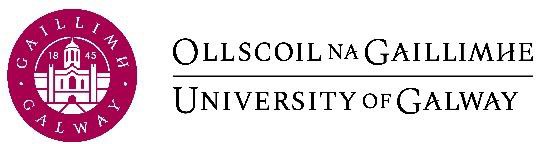 QA208Measúnú Malartach 02/12/2019 ComhthéacsTá Ollscoil na Gaillimhe tiomanta do thimpeallacht chothrom foghlama a sholáthar a thacaíonn le gach mac léinn a c(h)umas acadúil a bhaint amach.  Aithníonn an Ollscoil, mar sin, go bhfuil cearta ag mic léinn faoi mhíchumas leas a bhaint as socruithe réasúnacha chun cur ar a gcumas a bheith rannpháirteach ar théarmaí cothroma. (Féach Aguisín 1 thíos le haghaidh nóta gairid faoi oibleagáidí dlíthiúla Institiúidí Ardoideachais i leith mic léinn faoi mhíchumas). Moltar go láidir d’fhoireann acadúil Ollscoil na Gaillimhe a chinntiú go bhfuil a gcuid gníomhaíochtaí agus cleachtas teagaisc, foghlama agus measúnaithe chomh cuimsitheach agus is féidir. Dá inrochtana agus cuimsithí atá na cleachtais seo, is ea is lú an dóchúlacht go mbeidh socruithe réasúnta caighdeánacha nó neamhchaighdeánacha ag teastáil ó mhic léinn. D’fhéadfadh go mbeadh coincheap an Dearaidh Uilíoch don Fhoghlaim (UDL) ina chuidiú don fhoireann agus iad ag smaoineamh ar conas cuimsitheacht a dhearadh mar chuid den churaclam.Cuspóir agus scóipIs é cuspóir an pholasaí seo treoirlínte a chur ar fáil do gach aonad ábhartha in Ollscoil na Gaillimhe maidir le modhanna malartacha measúnaithe mar shocrú réasúnta do mhic léinn ar leith faoi mhíchumas. Tagraíonn an polasaí do scrúduithe (lena n-áirítear scrúduithe tí) chomh maith le cineálacha eile measúnaithe/obair chúrsa (amhail aistí, tionscadail nó tascanna).SainmhínitheTagraíonn ‘aonad’ do Dhisciplín, Scoil, Coláiste, Acadamh nó Ionad acadúil in Ollscoil na Gaillimhe.Tá sainmhíniú leathan déanta ar ‘mhíchumas’ faoi dhlí na hÉireann (féach Aguisín 1 thíos). Féadfaidh mic léinn a thagann chuig an tSeirbhís Tacaíochta Míchumais (DSS) in Ollscoil na Gaillimhe, agus fianaise acu a dhearbhaíonn go bhfuil míchumas acu de réir bhrí an dlí, clárú leis an tseirbhís le haghaidh tacaíochtaí agus socruithe.Déantar measúnú riachtanas ar gach mac léinn a chláraíonn le DSS agus cuirtear tuairisc Achoimre ar Riachtanais Foghlama agus Oideachais (LENS) i dtoll a chéile i bhfianaise an mheasúnaithe sin. Déantar cur síos sa tuairisc seo ar na tacaíochtaí agus na socruithe go léir atá molta ag DSS.Tá dualgas faoin dlí ar Institiúidí Ardoideachais (HEIanna) glacadh le gach beart réasúnta chun freastal ar riachtanais na mac léinn faoi mhíchumas. Chun críocha an pholasaí seo, déanfar ‘socrú réasúnta' a shainmhíniú mar ghníomh nó coigeartú ar bith, nach cuid de sholáthar príomhshrutha na hinstitiúide é, a d'fhéadfadh a chur ar chumas mac léinn faoi mhíchumas a bheith rannpháirteach ar a rogha cúrsa, agus mura ndéanfaí an socrú seo bheidís faoi bhuntáiste i gcomparáid lena bpiaraí. Féadfar a mheas go bhfuil leithcheal déanta ag foras oideachais ar mhac léinn faoi mhíchumas mura ndéanann sé gach rud atá réasúnta chun freastal ar an mac léinn sin.Tagraíonn ‘Measúnú’ do gach cineál measúnaithe a bhfaigheann mac léinn creidiúint acadúil ina leith, lena n-áirítear scrúduithe agus obair chúrsa.Tagraíonn scrúduithe ‘oifigiúla’ dheireadh an tseimeastair do scrúduithe atá á gcomhordú ag Oifig Scrúduithe na hOllscoile.Déantar scrúduithe ‘tí’ a shainmhíniú mar scrúduithe a chomhordaíonn agus a bhainistíonn léachtóirí, disciplíní, Scoileanna nó Coláistí astu féin (lena n-áirítear tástálacha ríomhaire-bhunaithe/ar líne).Tagraíonn socrú réasúnta caighdeánach scrúdaithe d’aon choigeartú nó tacaíocht a mholtar go coitianta a chuireann ar chumas mac léinn faoi mhíchumas an t-eolas agus cumas atá aige/aici a léiriú go cruinn i scrúduithe gan a bhfuil iarrtha sa scrúdú a athrú. I measc samplaí de shocruithe dá leithéid tá: am breise i scrúduithe, ionad scrúdaithe eile a shocrú, rochtain ar theicneolaíocht chúnta, scríobhaí a chur ar fáil, nó treoirlínte marcála do scrúdaitheoirí. Molann DSS na socruithe caighdeánacha seo go rialta agus cuirtear ar fáil iad i scrúduithe oifigiúla agus i scrúduithe tí araon. (Féach Aguisín 2 thíos le haghaidh liosta iomlán de na socruithe caighdeánacha scrúdaithe). Is é an rún atá taobh thiar de shocruithe den sórt sin a chur ar fáil míbhuntáiste suntasach a mhaolú gan cur isteach ar shláine an mheasúnaithe.Tagraíonn socrú réasúnta neamhchaighdeánach scrúdaithe do choigeartú nó tacaíocht atá molta ag DSS i gcúinsí eisceachtúla amháin, nuair a aithnítear nach leor na socruithe réasúnta caighdeánacha scrúdaithe chun freastal ar riachtanais mic léinn ar leith. I measc samplaí de shocruithe dá leithéid tá: moladh go ndéanfaí mac léinn a mheas ar mhodh eile seachas an scrúdú scríofa caighdeánach dhá uair an chloig, moladh nach ndéanfadh mac léinn níos mó ná scrúdú amháin in aghaidh an lae, nó moladh go gcuirfí páipéar scrúdaithe leasaithe ar fáil do mhac léinn amháin. Is ar an gColáiste/Scoil/Disciplín ábhartha a thitfidh cur i bhfeidhm a leithéid de shocruithe neamhchaighdeánacha.Tagraíonn measúnú seachas scrúduithe d’obair chúrsa a thugtar amach i rith na bliana acadúla ar nós tionscadal, cur i láthair, nó aistí. I measc samplaí de shocruithe réasúnta do mheasúnuithe dá leithéid tá: solúbthacht i gcás spriocdhátaí nuair is féidir, cead tasc aonair a dhéanamh seachas tasc grúpa, nó cead obair pháipéir a chur isteach in ionad cur i láthair ó bhéal.FreagrachtaíTá an fhreagracht ar na mic léinn faoi mhíchumas ar mian leo leas a bhaint as socruithe réasúnta clárú leis an tSeirbhís Tacaíochta Míchumais (DSS) in Ollscoil na Gaillimhe. Is féidir le mic léinn clárú le DSS, nó athbhreithniú a iarraidh ar na socruithe réasúnta atá molta dóibh, ag aon am le linn na bliana acadúla.Is é DSS atá freagrach as measúnú riachtanas a dhéanamh ar gach mac léinn a nochtann míchumas agus a sholáthraíonn cáipéisí tacaíochta. Tar éis an measúnú riachtanas a dhéanamh, sonrófar gach moladh de chuid DSS (lena n-áirítear socruithe measúnaithe agus scrúdaithe) i dtuairisc LENS an mhic léinn. Is é/í an Comhairleoir Míchumais amháin atá in ann iad seo a athrú i gcomhairle leis an mac léinn. Roinnfidh DSS eolas ábhartha faoi na socruithe atá molta do gach mac léinn don seomra ranga agus do na scrúduithe leis na haonaid chuí acadúla agus riaracháin in Ollscoil na Gaillimhe nuair a chláraíonn an mac léinn den chéad uair leis an tSeirbhís Tacaíochta Míchumais.Nuair a dhéantar moladh le haghaidh measúnú malartach ar dtús (bíodh sé ag an gcéad chlárú le DSS nó tar éis athbhreithniú ina dhiaidh sin), cuirfidh DSS an t-aonad/na haonaid ábhartha ar an eolas agus déanfar an chéad iarratas foirmiúil ar mheasúnú malartach/measúnuithe malartacha, más gá, thar ceann an mhic léinn. I ngach seimeastar ina dhiaidh sin, beidh sé de fhreagracht ar an mac léinn dul i dteagmháil leis an aonad acadúil cuí chun measúnú malartach a iarraidh de réir mar is gá.Sa chás go moltar go ndéanfaí measúnú malartach in áit scrúdú nó scrúduithe mar shocrú réasúnta neamhchaighdeánach, ní mór don mhac léinn de ghnáth iarratas díreach a dhéanamh chuig an aonad acadúil cuí gach seimeastar, i scríbhinn, ag tabhairt fógra sé seachtaine ar a laghad. Féadfar an íostréimhse fógra seo a laghdú i gcúinsí eisceachtúla. Sa chás go moltar go ndéanfaí measúnú malartach in áit obair chúrsa, ní mór do mhic léinn go hiondúil iarratas díreach a dhéanamh mar atá sonraithe thuas, ag tabhairt an oiread fógra agus is féidir.Is gnách go gceadaítear do mhic léinn úsáid a bhaint as na socruithe molta scrúdaithe i scrúduithe ‘oifigiúla’ agus scrúduithe ‘tí’ araon. I gcás na scrúduithe ‘tí’, is ar an mac léinn atá an fhreagracht fógra imleor a thabhairt dóibh siúd a eagraíonn an scrúdú/na scrúduithe faoina riachtanais.Is ar Oifig na Scrúduithe atá an fhreagracht socruithe caighdeánacha réasúnta scrúdaithe a chur i bhfeidhm do gach scrúdú oifigiúil ag deireadh an tseimeastair.Tá sé de fhreagracht ar gach Coláiste/Scoil/Disciplín nó aonad ábhartha eile socruithe réasúnta a chur i bhfeidhm do scrúduithe tí agus measúnuithe eile. Sa chás go bhfuil modh measúnaithe eile molta ag DSS, cibé acu le haghaidh scrúduithe nó obair chúrsa, beidh an t-aonad ábhartha freagrach as an bhformáid mhalartach chuí a chinneadh, ag féachaint do na fachtóirí ábhartha go léir lena n-áirítear torthaí foghlama, riachtanais chreidiúnaithe, marcanna agus caighdeáin, sláine an phróisis measúnaithe, agus dualgais dhlíthiúla na nInstitiúidí Ardoideachais i leith mic léinn faoi mhíchumas. Moltar do Choláistí agus Scoileanna formáidí measúnaithe malartacha féideartha a phlé le forais chreidiúnaithe ag tráth an chreidiúnaithe nó an athchreidiúnaithe.Oibreoidh DSS leis an mac léinn agus leis an aonad acadúil atá i gceist araon chun an cineál measúnaithe is oiriúnaí a chinneadh. Is faoi Dhéan an Choláiste chuí (nó ainmní an Déin) a bheidh an cinneadh deiridh maidir le cineál malartach measúnaithe a cheadú. Ní gá go mbeadh sé indéanta i gcónaí modh malartach measúnaithe a thairiscint.Cur i bhFeidhmI gcás ina molann DSS socruithe réasúnta caighdeánacha, leagfar amach iad sin i dtuairisc LENS an mhic léinn agus cuirfear i bhfeidhm iad sna haonaid chuí de réir mar is cuí.Leagtar amach sa léaráid thíos na próisis iarratais, cinnteoireachta agus forfheidhmithe sna cásanna sin ina bhfuil measúnú malartach i bhfoirm socrú réasúnta neamhchaighdeánach (le haghaidh obair chúrsa agus/nó scrúduithe) molta ag DSS.Chun críocha comhsheasmhachta agus trédhearcachta, déanfaidh gach Coláiste próiseas comhaontaithe a chur i dtoll a chéile chun déileáil le moltaí ó DSS go gcuirfí measúnuithe malartacha ar fáil, ag féachaint do na próisis agus na hamlínte atá leagtha amach thíos. Ba cheart go n-áireofaí sa phróiseas faisnéis shoiléir maidir le cé chuige ba cheart iarratais ar mheasúnú malartach a sheoladh, cé atá freagrach as cinnteoireacht maidir le measúnú malartach, cé ba cheart ionchur a bheith aige/aici sa phróiseas cinnteoireachta, agus na príomhchritéir a bhíonn i gceist nuair atá cinntí á ndéanamh ar an ábhar seo.Fíor 1: Próisis iarratais, cinnteoireachta agus forfheidhmithe, agus amlínte táscacha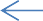 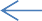 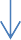 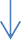 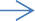 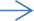 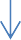 Polasaithe agus cáipéisí gaolmharaAn tAcht um Míchumas, 2005Líonra Oibre na gComhairleoirí Míchumais (DAWN): Guidelines and Procedures for the Granting of Reasonable Accommodations in Examinations to Students with Disabilities. Arna ghlacadh ag DAWN, Samhain 2012.An tAcht um Chomhionannas Fostaíochta, 1998An tAcht um Stádas Comhionann, 2000 (arna leasú)An tIonad Rochtana agus an tIonad Sárchaighdeáin Foghlama agus Teagaisc (CELT), Ollscoil na Gaillimhe. Dearadh Uilíoch don Fhoghlaim: 10 Nod don Eolach (Feabhra 2018).Aguisín 1: Oibleagáidí dlíthiúla na nInstitiúidí Ardoideachais i leith mic léinn faoi mhíchumasFéach an cháipéis thíosAguisín 2: Socruithe réasúnta caighdeánacha scrúduitheFéach an cháipéis thíosAguisín 3: Roghanna féideartha do mheasúnú malartachFéach an cháipéis thíosAguisín 1: Oibleagáidí dlíthiúla na nInstitiúidí Ardoideachais i leith mic léinn faoi mhíchumasAn Dualgas maidir le Socrú Réasúnta faoi na hAchtanna um Stádas Comhionann, 2000-2015Ceanglas dlíthiúil a tugadh isteach leis na hAchtanna um Stádas Comhionann, 2000-2015, is ea an dualgas socrú réasúnta a chur ar fáil maidir le soláthar earraí agus seirbhísí. Tá forais oideachais, lena n-áirítear Ollscoil na Gaillimhe, faoi cheangal ag forálacha na nAchtanna, agus tá mic léinn faoi mhíchumas i dteideal faoin dlí socrú réasúnta nuair is gá.Caithfidh socrú réasúnta freagairt, de réir dlí, do riachtanais ar leith an mhic léinn. Mar sin ní mór an socrú a chur in oiriúint don duine aonair, agus ní féidir glacadh leis go n-oirfidh an rud céanna do chách. Ní mór do sholáthraithe seirbhíse socrú a chur i bhfeidhm le cur ar chumas duine faoi mhíchumas teacht ar sheirbhís ar leith agus is idirdhealú neamhdhleathach é gan é sin a dhéanamh. Is é aidhm na forála seo iallach a chur ar sholáthraithe seirbhíse a gcuid réamhthuiscintí maidir le míchumas a shárú agus díriú ina ionad sin ar chumas iarratasóirí aonair.Mar sin féin, ní oibleagáid neamhiata é an dualgas socrú réasúnta a chur i bhfeidhm. Foráiltear sna hAchtanna um Stádas Comhionann nach féidir níos mó ná costas ainmniúil a bheith ar shocrú réasúnta (a phléitear thíos). Tugann cinntí dlíthiúla le fios freisin go bhfuil teorainneacha nóis imeachta agus substainteacha leis an dualgas.Teorainneacha nóis imeachtaTagann an dualgas maidir le socrú réasúnta a chur i bhfeidhm chun cinn nuair a chuirtear an soláthraí seirbhíse ar an eolas faoin ngá cóireáil nó saoráidí speisialta a sholáthar do dhuine faoi mhíchumas. Ciallaíonn sé seo go gcaithfidh an soláthraí seirbhíse a bheith ar an eolas go bhfuil duine faoi mhíchumas. Tá tástáil dhá pháirt i gceist nuair atáthar ag iarraidh an socrú atá réasúnta a dhearbhú: (1) ní mór don soláthraí seirbhíse measúnú a dhéanamh ar fhíorais an cháis maidir le lagú an duine; (2) ní mór don soláthraí seirbhíse a bhreithniú céard é an chóireáil nó na saoráidí speisialta, más ann dóibh, a d’fhéadfadh a bheith ar fáil a chuirfeadh ar chumas an duine sin leas a bhaint as na seirbhísí. Ní féidir breathnú ar an bhfiosrúchán seo mar fhiosrúchán leordhóthanach ach amháin má thugtar deis iomlán don duine faoi mhíchumas a bheith rannpháirteach ag gach céim den mheasúnú agus má cheadaítear dó/di fianaise leighis ábhartha a chur i láthair agus aighneachtaí a dhéanamh, lena n-áirítear aighneachtaí maidir leis sin a chabhródh nó nach gcabhródh leis/léi.Is féidir le duine faoi mhíchumas atá míshásta le freagra soláthraí seirbhíse cás dlí a thionscnamh ar an mbunús go bhfuiltear ag déanamh idirdhealú neamhdhleathach ina c(h)oinne. Sa chás seo ní mór don ghearánach a dhearbhú go dteastaíonn cóireáil nó saoráid speisialta uaidh/uaithi a mbeadh sé ‘dodhéanta’ nó ‘ródheacair’ dó/di leas a bhaint as an tseirbhís áirithe d’uireasa (pléite thíos). Más féidir leis an ngearánach é seo a thaispeáint, aistrítear an dualgas go dtí an soláthraí seirbhíse a thaispeáint nach raibh ceanglas dlíthiúil air an socrú riachtanach a sholáthar (e.g., toisc go raibh costas níos mó ná costas ainmniúil i gceist leis).Teorainneacha substainteachaForáiltear faoi na hAchtanna um Stádas Comhionann nach mór do sholáthraithe seirbhíse ‘ gach ní réasúnach a dhéanamh chun freastal ar riachtanais duine atá faoi mhíchumas trí chóir speisialta nó trí shaoráidí speisialta a sholáthar, más rud é, d'uireasa na córa nó na saoráidí speisialta sin, nárbh fhéidir leis an duine féin nó gur rídheacair don duine féin leas a bhaint as an tseirbhís’. Tugtar le tuiscint leis sin go bhfuil a dhualgas comhlíonta ag an bhforas oideachais a luaithe a bhíonn mac léinn in ann leas a bhaint as seirbhís oideachais ar bhealach nach bhféadfaí a fhorléiriú mar ‘dodhéanta’ nó ‘ródheacair’. Mar sin féin, ní ann d’aon chinneadh dlíthiúil go fóill ina ndéileáiltear leis an bpointe ar leith seo.Níl oibleagáid ar an soláthraí seirbhíse faoi na hAchtanna um Stádas Comhionann ach an rud atá ‘réasúnta’ a dhéanamh chun freastal ar an duine faoi mhíchumas. Cé go bhfuil sé an-dóchúil nach gcomhlíonann an caighdeán seo oibleagáidí na hÉireann faoin dlí idirnáisiúnta, tugann cinntí dlíthiúla na hÉireann le fios go gcuireann an focal ‘réasúnta’ teorainn le scóip dhualgas an tsoláthraí seirbhíse. I bhfocail eile, cuireann na hAchtanna um Stádas Comhionann ceangal ar sholáthraí seirbhíse réiteach ‘réasúnta’ ar fhadhb a cheapadh. Níl aon oibleagáid ar an soláthraí seirbhíse barr feabhais a bhaint amach ná aontú le gach iarratas a dhéanann duine faoi mhíchumas.Ar deireadh, forálann na hAchtanna um Stádas Comhionann nach féidir a cheangal ar sholáthraí seirbhíse socrú a sholáthar a bhfuil níos mó ná ‘costas ainmniúil’ i gceist leis. Is faoin soláthraí seirbhíse atá sé a léiriú go mbeadh costas an tsocraithe atá i gceist níos mó ná ‘ainmniúil’. Ina theannta sin, agus cinneadh á dhéanamh ar a bhfuil i gceist le costas ‘ainmniúil’, breathnaítear ar bhuiséad iomlán an tsoláthraí seirbhíse. Ciallaíonn sé seo nach mór an costas a mheas i bhfianaise acmhainní na hOllscoile ar fad, seachas acmhainní an Choláiste, na Scoile nó an Aonaid aonair atá ag déileáil leis an iarratas. Ní mór breithniú a dhéanamh freisin ar aon deontas, maoiniú nó scéim phoiblí a bheith ar fáil a laghdódh an costas don soláthraí seirbhíse nuair atáthar ag déanamh measúnú ar an gcostas a bheith, nó gan bheith, ‘ainmniúil’.  Ar deireadh, is cosúil go mbítear ag súil le caighdeán níos airde ó chomhlachtaí poiblí ná comhlachtaí príobháideacha.Go hachomair, cé nach bhfuil an dualgas chun socrú réasúnta a sholáthar atá sna hAchtanna um Stádas Comhionann, 2000-2015, foirfe ó thaobh an dlí idirnáisiúnta de, tá sé fós ina dhualgas láidir dlíthiúil nach mór don Ollscoil a chomhlíonadh agus a bhfuil mic léinn faoi mhíchumas i dteideal a bheith ag súil leis.Forálacha ó na hAchtanna um Stádas Comhionann, 2000-2015Sainmhínítear bunachais oideachais in alt 7(1): seirbhís réamhscoile de réir bhrí Chuid VII den Acht um Chúram Leanaí, 1991, bunscoil nó iar-bhunscoil, foras a sholáthraíonn oideachas aosach, leanúnach nó breisoideachas, nó ollscoil nó aon fhoras tríú leibhéal nó ardleibhéal eile, cibé acu atá sé á chothú ag cistí poiblí nó nach bhfuil.Faoi alt 7(2)(a)-(d), ní dhéanfaidh Bunachas Oideachais idirdhealú go díreach ná go hindíreach i ndáil leis na nithe seo a leanas:duine a ligean isteach sa bhunachas mar mhac léinn nó na téarmaí nó na coinníollacha a bhaineann le duine a ligean isteach sa bhunachas mar mhac léinn,rochtain mic léinn ar aon chúrsa, saoráid nó sochar a sholáthraíonn an bunachas,aon téarma nó coinníoll eile a bhaineann le páirteachas ag mac léinn sa bhunachas, nódíbirt mic léinn as an mbunachas nó aon smachtbhanna eile i gcoinne an mhic léinn.Faoi Alt 3(1)(a), folaíonn míchumas míchumas ‘atá ann faoi láthair nó a bhí ann cheana ach nach bhfuil ann a thuilleadh, nó a fhéadfaidh a bheith ann amach anseo, nó a chuirtear i leith an duine lena mbaineann, …’.Faoi Alt 2(1), ciallaíonn ‘míchumas’:feidhmeanna coirp nó meabhrach duine a bheith in easnamh go hiomlán nó go páirteach, lena n-áirítear cuid de chorp duine a bheith in easnamh,orgánaigh atá nó is dóigh a bheidh ina dtrúig ghalair nó thinnis ainsealaigh a bheith sa chorp,mífheidhmiú, anchuma nó máchailiú cuid de chorp duine,riocht nó mífheidhmiú ar a bhfuil de thoradh go bhfoghlaimíonn duine ar shlí éagsúil le duine nach bhfuil an riocht nó an mífheidhmiú air nó uirthi, nóriocht, galar nó tinneas a fhearann ar phróisis smaointe duine, ar aireachtáil na réaltachta ag duine, ar mhothúcháin nó ar bhreithiúnas duine, nó a bhfuil iompar suaite de thoradh air.Ní gá go mbeadh míchumas fisiciúil. Tá sé dearbhaithe ag rialuithe dlíthiúla go n-áirítear le míchumas neamhord hipirghníomhaíochta an easnaimh airde (ADHD), disléicse, neamhord de chuid speictream an uathachais, neamhord easnamh airde (ADD), pairilis cheirbreach, siondróm Asperger, míchumais foghlama agus Siondróm Down. Áirítear leis freisin riochtaí meabhairshláinte amhail dúlagar cliniciúil agus riochtaí síceasóisialta amhail scitsifréine.Sainmhínítear socrú réasúnta in alt 4(1):Chun críocha an Achta seo, folaíonn idirdhealú diúltú nó mainneachtain ag soláthraí seirbhíse gach ní réasúnach a dhéanamh chun freastal ar riachtanais duine atá faoi mhíchumas trí chóir speisialta nó trí shaoráidí speisialta a sholáthar, más rud é, d'uireasa na córa nó na saoráidí speisialta sin, nárbh fhéidir leis an duine féin nó gur rídheacair don duine féin leas a bhaint as an tseirbhís.Luaitear in Alt 4(2):Ní mheasfar diúltú nó mainneachtain an chóir speisialta nó na saoráidí speisialta dá dtagraíonn fo-alt (1) a sholáthar a bheith réasúnach mura dtitfeadh costas, seachas costas ainmniúil, ar sholáthraí na seirbhíse atá i gceist mar gheall ar an soláthar sin.Aguisín 2: Socruithe réasúnta caighdeánacha scrúduitheSeo a leanas na socruithe réasúnta caighdeánacha scrúdaithe is coitianta a mholtar. Tá na moltaí seo san áireamh i dtuairisc Achoimre ar Riachtanais Foghlama agus Oideachais (LENS) an mhic léinn agus cuireann Oifig na Scrúduithe i bhfeidhm iad le linn scrúduithe oifigiúla ag deireadh an tseimeastair. Tá mic léinn i dteideal socruithe réasúnta caighdeánacha scrúdaithe a iarraidh le haghaidh measúnuithe tí nó measúnuithe uainithe ar líne. Sa chás deiridh sin, is ar an aonad acadúil ábhartha atá an fhreagracht na socruithe molta a iarrtar a chur i bhfeidhm.Am breise sna scrúduithe: de ghnáth, 10 nóiméad breise in aghaidh na huaire.Ionad malartach scrúdaithe: féadfar ionad speisialta a chur ar fáil do mhic léinn inar féidir a gcuid tacaíochtaí agus socruithe a chur i bhfeidhm. Ag brath ar riachtanas, féadfar halla scrúdaithe níos lú, ríomhlann, ionad nach gcuirfear isteach mórán ar an mac léinn, both Leabharlainne, nó seomra ina n-aonar chun a gcuid scrúduithe a chríochnú a chur ar fáil do mhic léinn.Teicneolaíocht chúnta: d’fhéadfaí cead a thabhairt do mhic léinn úsáid a bhaint as léitheoir leictreonach, ríomhaire chun a bhfreagraí scrúdaithe a chlóscríobh, nó bogearraí teanga go téacs, mar shampla.Scríobhaí: Is féidir scríobhaí a bheith ar fáil do mhic léinn do chuid de na scrúduithe nó do na scrúduithe ar fad. Scríobhann scríobhaí freagraí scrúdaithe fad a bhíonn an mac léinn ag deachtú. Uaireanta is féidir le scríobhaí gníomhú mar léitheoir freisin.Cló nó méid páipéir méadaithe: do mhic léinn a bhfuil lagú radhairc orthu.Treoirlínte marcála: ba chóir scripteanna scrúdaithe na mac léinn a bhfuil deacracht foghlama ar leith acu (disléicse nó dioscalcúile) nó lagú éisteachta a chur in iúl trí ghreamán a chur orthu, agus iad a mharcáil de réir na dtreoirlínte atá iniata leis na scripteanna.Tugann an tábla thíos liosta níos cuimsithí de na socruithe réasúnta caighdeánacha scrúdaithe ar fad. Tabhair faoi deara go bhfuil an liosta seo faoi réir athrú rialta sa mhéid is go mbainfear as socruithe scrúduithe nó go gcuirtear cinn nua leis an liosta de réir mar a chomhaontaítear iad idir an tSeirbhís Tacaíochta Míchumais agus Oifig na Scrúduithe.Aguisín 3: Roghanna féideartha do mheasúnú malartachSeo a leanas roinnt roghanna a d’fhéadfadh a bheith ann maidir le cineálacha malartacha measúnaithe nuair atá sé seo molta do mhac léinn atá cláraithe leis an tSeirbhís Tacaíochta Míchumais. Tabhair faoi deara nach liosta uileghabhálach é an liosta seo a leanas agus gur chóir gach cás a mheas ar bhonn aonair.D’fhéadfadh cásanna a bheith ann nuair nach féidir rogha eile a thairiscint. Mar shampla, d’fhéadfadh go mbeadh cineál measúnaithe ar leith ag teastáil chun a thaispeáint go bhfuil na torthaí foghlama riachtanacha bainte amach aige/aici, nó chun riachtanais ghairmiúla nó chreidiúnaithe a chomhlíonadh.Cineálacha malartacha féideartha d’obair chúrsa (tástálacha ranga/ar líne san áireamh)Roghanna malartacha féideartha in áit scrúduithe (scríofa nó ríomhaire-bhunaithe)Cathaoir inchoigeartaitheCathaoir ar féidir an airde/an cúl a athrúAn áit thart ar an deasc le bheith glanta Teastaíonn ón mac léinn go mbeadh an áit thart ar an deasc glantaGar don seomra folcthaIonad scrúdaithe ina bhfuil rochtain éasca ar an seomra folcthaBogearraí DragonSain-bhogearraí aitheanta cainte a thiontaíonn teanga go téacsPáipéar Méadaithe A3An páipéar scrúdaithe a bheith curtha ar fáil ar pháipéar A3Am breise – 10 nóiméad in aghaidh na huaireCeadaítear 10 nóiméad breise in aghaidh na huaire don mhac léinnAm breise – 15 nóiméad in aghaidh na huaireCeadaítear 15 nóiméad breise in aghaidh na huaire don mhac léinnBia & DeochTá cead ag an mac léinn bia agus deoch a thabhairt isteach sa scrúdúDeasc ar féidir a ardúagus a ísliúTeastaíonn deasc ar féidir í a ardú agus a ísliú ón mac léinnGreamán HITeastaíonn ón mac léinn go gcuirfí an greamán Lagaithe Éisteachta (HI) agus na treoirlínte marcála leis an script. Cinntigh go bhfuil rochtain ag an mac léinn ar na treoracha.Bogearraí JAWSBeidh úsáid á baint ag an mac léinn as JAWS – bogearraí léitheoireachta scáileáin – chun an páipéar scrúdaithe a léamh agus a script a chlóscríobh. Beidh cóip dhigiteach den pháipéar scrúdaithe ag teastáilDeasc níos móTeastaíonn deasc níos mó ón mac léinnLéachtánTeastóidh léachtán chun ligean don mhac léinn seasamh don scrúdúBogearraí formhéadaitheGaireas speisialta a úsáideann an mac léinn chun an páipéar scrúdaithe agus an script a léamhFoláireamh LeighisDéan teagmháil leis an aonad sláinte má éiríonn an mac léinn tinn nó trína chéileGaireas Leighis –Peann EipineifrínCeadaítear don mhac léinn peann eipineifrín (EpiPen) a thabhairt isteach sa seomra scrúdaitheGaireas Leighis –GlúcaiméadarCeadaítear don mhac léinn gaireas glúcaiméadair a thabhairt isteach sa seomra scrúdaitheFuinneog riachtanachTeastaíonn ionad scrúdaithe le fuinneog ón mac léinnCúntóir Pearsanta riachtanachTeastaíonn ón mac léinn go mbeadh a c(h)úntóir pearsanta i láthair le linn an scrúdaitheNíl aon socrú ag teastáilTá an mac léinn cláraithe leis an tSeirbhís Tacaíochta Míchumais (DSS) ach níl aon socruithe scrúduithe ag teastáilRíomhaire chun clóscríobhTeastaíonn ríomhaire pearsanta ón mac léinn chun a script scrúdaithe a chlóscríobh. Ba chóir an script a shábháil ar mhéaróg USB agus a phriontáilLéitheoirTeastaíonn ón mac léinn go léifidh duine an páipéar scrúdaithe dó/diFormhéadú scáileáinBainfidh an mac léinn úsáid as sain-bhogearraí méadaithe scáileáinScríobhaíTeastaíonn scríobhaí ón mac léinn chun a script scrúdaithe a scríobhScríobhaí/léitheoirTeastaíonn scríobhaí ón mac léinn chun a script scrúdaithe a scríobh agus an páipéar scrúdaithe a léamhSuíochán gar don dorasTeastaíonn suíochán gar don doras ón mac léinn le go mbeidh sé/sí in ann an seomra a fhágáil níos sciobthaSuíochán gar do bharr an tseomraTeastaíonn suíochán gar do bharr an tseomra ón mac léinn chun treoracha a chloisteáil níos fearr nó chun nach gcuirfear isteach an oiread air/uirthiSuíochán ar aghaidh ballaTeastaíonn suíochán ar aghaidh balla ón mac léinn chun nach gcuirfear isteach air/uirthi an iomarcaSuíochán gar de chúl an hallaTeastaíonn suíochán ar chúl an halla ón mac léinnGreamán SLD agustreoirlínte marcálaTeastaíonn ón mac léinn go gcuirfí an greamán maidir le Deacrachtaí Foghlama Sonracha (SLD) agus na treoirlínte marcála leis an scriptSainscríobhaíTeastaíonn scríobhaí le cáilíocht i réimse ar leith ón mac léinnTextHelpBeidh bogearraí TextHelp in úsáid ag an mac léinn chun an páipéar scrúdaithe a léamh.Beidh cóip dhigiteach den pháipéar scrúdaithe ag teastáilAn cineál oibre cúrsaRoghanna malartacha féideartha/reathaObair allamuighNí ghearrtar pionós ar an mac léinn mar gheall ar shaincheisteanna inrochtaineachta – d’fhéadfaí éascaíocht a dhéanamh don mhac léinn obair allamuigh a dhéanamh ar shuíomh éagsúil nó ar bhealach difriúil ó dhaoine eileTurais allamuigh fíorúlaTugtar rochtain don mhac léinn ar shonraí oibre allamuigh de réir mar is cuíTionscadal grúpaCeadaítear don mhac léinn obair a dhéanamh leis/léi féinCuireann an mac léinn le hobair an ghrúpa ar bhealach is féidir leis/léi a láimhseáil gan pionós míchuíCur i láthair ó bhéal ar bhonn aonair nó le grúpa (do ghrúpa)Déanann an mac léinn an cur i láthair do dhuine aonair nó do ghrúpa níos lúDéanann an mac léinn an cur i láthair a thaifeadadh i bhfoirm físeáinCuireann an mac léinn cur i láthair/tuairisc scríofa isteachTugtar díolúine don mhac léinn ó chur i láthair a dhéanamh laistigh de ghrúpa, ach cuireann sé/sí leis an gcur i láthair ar bhealaí eileObair shaotharlainneBeidh formáidí malartacha ag brath ar nádúr na hoibre saotharlainne atá i gceist agus ar na torthaí foghlama atá á measCeisteanna ilroghanna(MCQanna)Cineálacha malartacha ceisteanna, e.g., aiste, fíor/bréagach, freagra gairid, críochnaigh an abairt, etc.Scrúduithe struchtúrtha oibiachtúla cliniciúla (OSCEanna)Níor aithníodh aon rogha mhalartach inoibritheMeasúnú ó bhéal (teangacha)Níor aithníodh aon rogha mhalartach inoibritheObair bunaithe ar fheidhmíochtNíor aithníodh aon rogha mhalartach inoibrithePóstaeir agus cur i láthair póstaer Tasc/cur i láthair scríofaCineál scrúdaitheRoghanna malartacha féideartha/reathaScrúdú scríofa/ríomhaire-bhunaitheScrúdú 24 uair nó 48 uair an chloig (mar a chéile le scrúdú caighdeánach agus a eisítear ag am tosaithe an scrúdaithe)Aiste nó tasc eile le tabhairt abhaile, le críochnú laistigh de thréimhse ama socraitheScrúdú cainteCur i láthairTaispeántas físeáin nó praiticiúil